Realizar solicitud de mantenimiento preventivo para el equipoSiempre al contar con una computadora y que tener en cuenta que cada cierto tiempo se debe hacer un mantenimiento preventivo (el que se hace antes de que la pc se eche a perder), para evitar que el equipo presente problemas en un futuro no muy lejano.En las empresas grandes, estos mantenimientos se deben solicitar por medio de un formato como el siguiente: 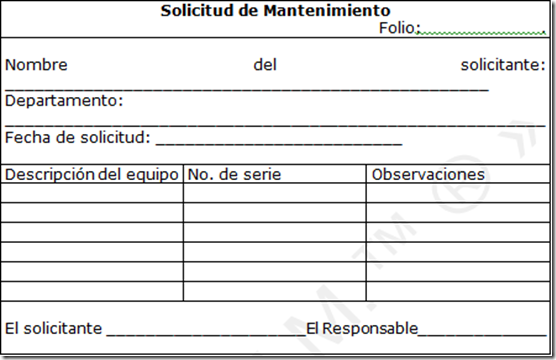 